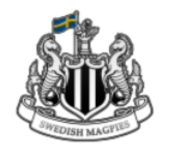 Styrelsemöte 8:e Maj 2017 19.00-20.15Närvarande:Ludwig Olsson (ordförande)Rikard Olsson (V Ordförande)Johan Hellgren (Sekreterare)Fredrik Hammarbäck (Ledamot)Anton Johansson (Ledamot)Filip Rinstad (Ledamot)1. Mötet startas Ordförande Ludwig förklarar mötet igång.2. Medlemstidningen Börjar bli mer och mer klar. Förhoppningen är att det ska skickas ut under Junimånad3. Medlemsresan 14-16:e April Riktigt lyckad resa som vi kommer satsa på årligen. Höst eller vår bestäms under nästa säsong.4. Fördelningar inom styrelsen Hellgren fortsätter med biljetter och medlemssektionen 
Anton går in som rese – träffansvarig. 
Ludwig fortsätter arbeta in kläder för våra medlemmar Hajen fortsätter med sitt grymma jobb och slutför hemsidan till lansering. 
Filip går in som ansvarig med publicering på sidan + gruppen i FB ihop med Rikard.5. Nya hemsidan Kommer öppnas i samband med nya medlemskortsutskicken i slutet på Juni.

6. På grund av flytt för Rikard från sin nuvarande adress så ändrar vi vår adress
till Johans adress.7. Möte avslutas. Ludwig avslutar mötet. Nästa möte blir första mötet för året. Dvs ett form av årsmöte i Juni / Juli8. Följare på våra sociala medier Privata FB: 449 (+19) Offentliga FB: 352 (+7)